Dear Parents/Carers  Health & Safety matters…… Zig-Zags…… A reminder that parents should not be parking in the zig-zag area at the front of the school for drop off and pick-up.Fishermoss Parent Staff Council………. The next meeting will take place on Wednesday 13th March 2024, at 5:30pm in the school.  Please find a copy of the proposed agenda attached.  Anyone who is a parent or carer of children in Fishermoss is very welcome to attend.  Please come along and see how you can support your child's school!Comic Relief Red Nose Day…… A reminder that on Friday 15th March we are taking part in Red Nose Day.  This year, as in previous years, we are supporting Comic Relief and The Larder Portlethen & Surrounding Areas.  This date will be a ‘Dress as You Please’ day and pupils are invited to donate what they can and/or to donate an item of food for The Larder.  Please see the email sent out earlier this week for more information about donations.  Thank you for your support from Primary 2/3 & Primary 3 who are taking the lead in organising the event this year. Portlethen Library Events…… please see below information from the library about some events they have coming up.Thursday 14 March - Discover Portlethen Moss from 4.30-5.30pm.  A fun talk for all the family to find out about this amazing habitat on the doorstep.Thursday March 21 - Coding for Fun 4.20-5.20pm.  A fun introduction to basic coding for primary school aged pupils.Wednesday April 10 - Easter Lego Extravaganza 1-4pm.  A three-hour drop-in session of creativity with Lego.All these events are free and bookable (except Lego) at the library or at www.livelifeaberdeenshire.org.ukAbernethy……. We are looking forward to welcoming our Primary 7 pupils and staff home from Abernethy today and we can’t wait to hear about all the adventures that they have had.Have a lovely weekend everybody! 😊Dawn AndersonDawn AndersonDepute Head TeacherFishermoss SchoolBerrymuir RoadPortlethenAberdeenshireAB12 4UFTel:  01224 472875Aberdeenshire Council Education and Children’s Services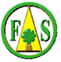 ‘Being the best we can be’Respect-Honesty-Responsibility-Kindness-Hardworking